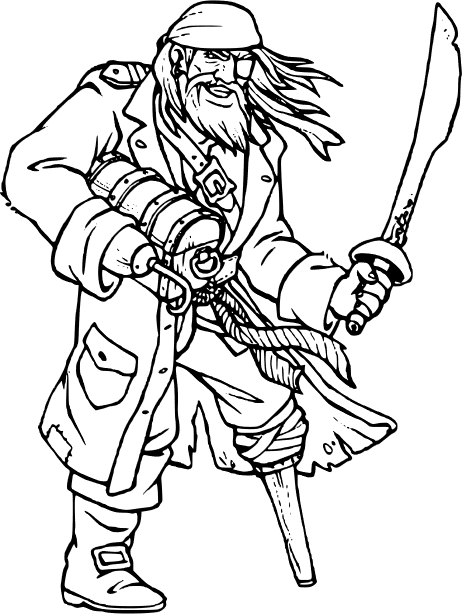 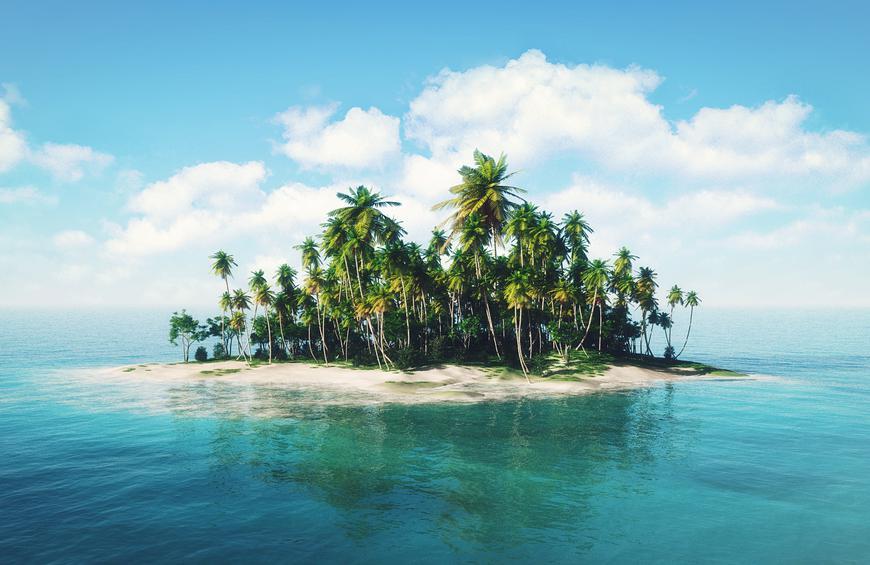 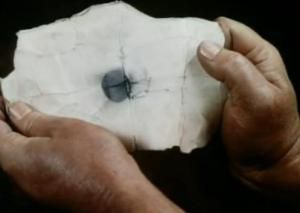 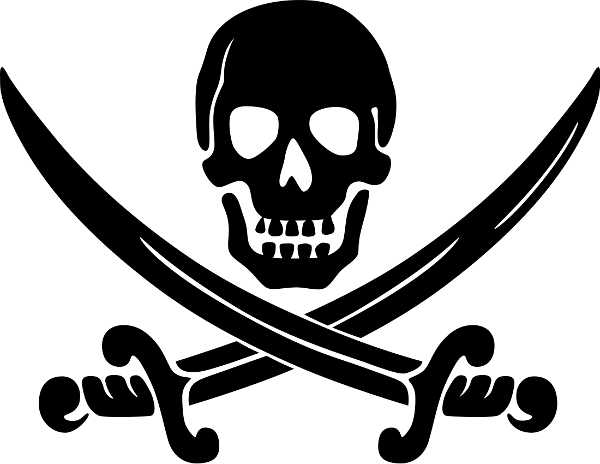 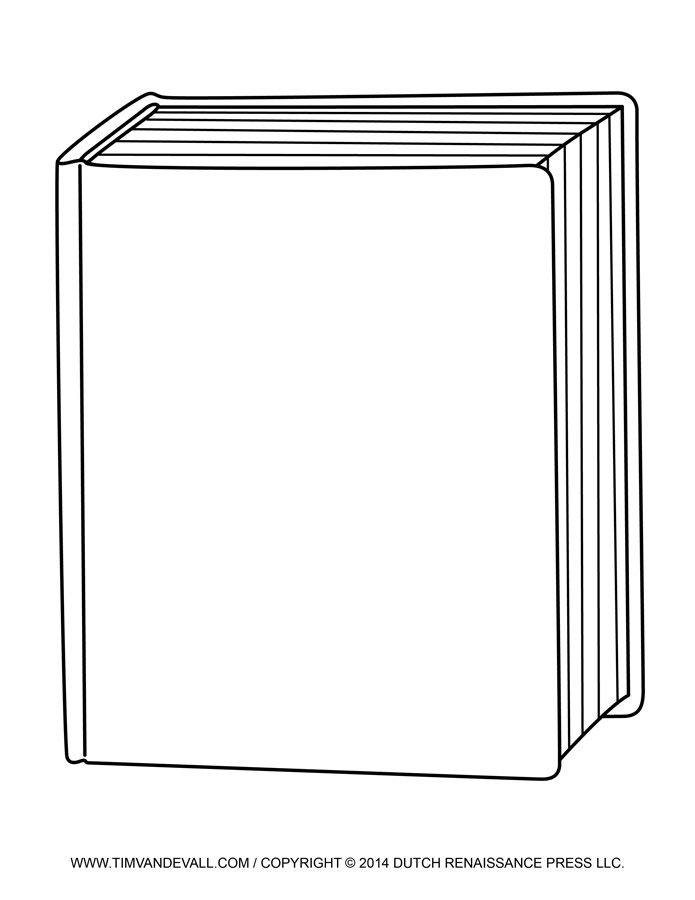 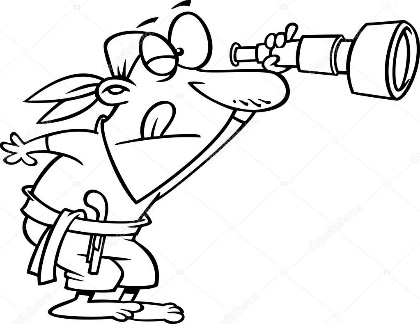 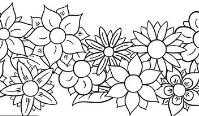 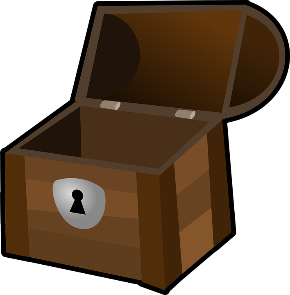 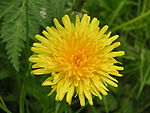 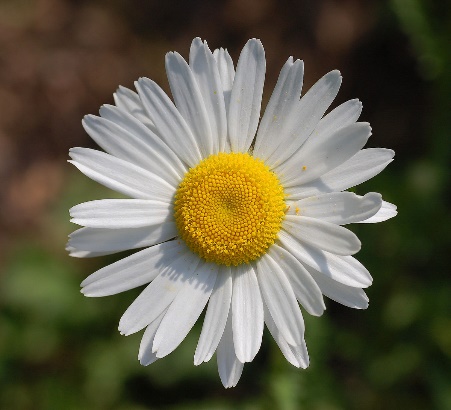 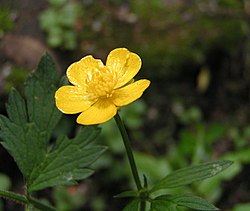 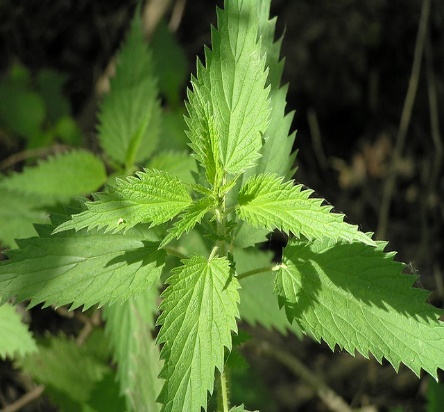 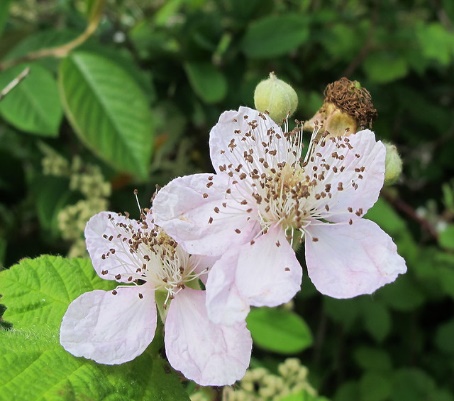 Dandelion Daisy ButtercupNettleBramble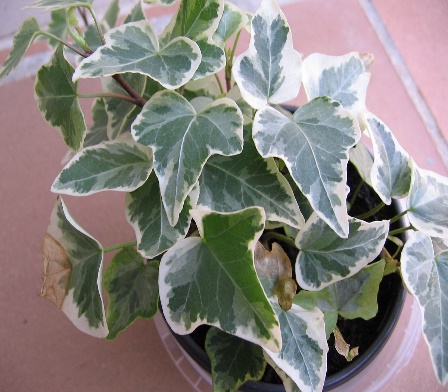 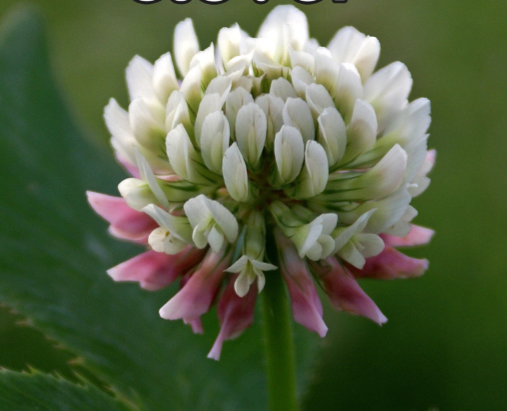 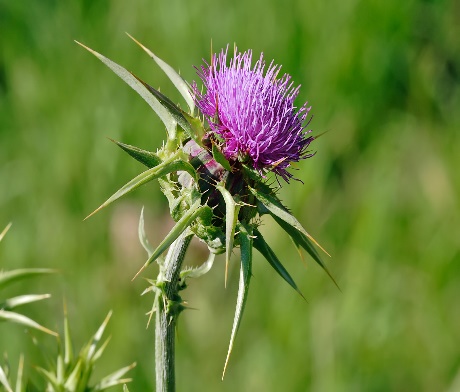 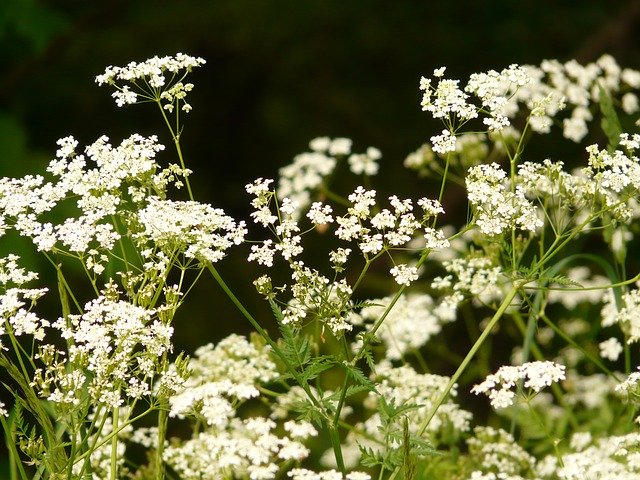 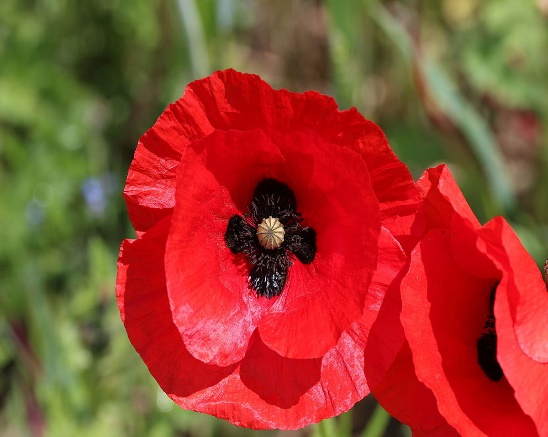 IvyCloverThistleCow ParsleyPoppy